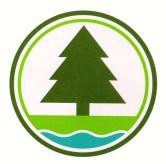 Personal Particulars of Applicant 2.	Particulars of FarmDetails of Plantation / Rearing# Please delete where inappropriate.I have                      years of working experience in the agricultural industry and my agricultural products are supplied to local citizens mainly through the following sales channels: 	.(e.g. the Vegetable Marketing Organization/Government Wholesale Market(s)/Retail Outlet(s)/Slaughterhouse(s)/Farmers’ Market(s), please specify the location(s) of the farmers’ market(s))Particulars of Land (Additional pages may be attached if necessary)3.	Farm Machines, Equipment or Materials to be AcquiredPlease put a “”in the □ next to the appropriate item(s) and fill in the quantity to be acquired. Remark: The farming equipment or materials currently eligible for applying for the grant are set out in the above table and Annex 2 in the application guidelines of the Fund.  The grant is issued on a reimbursement basis for up to 80% of the cost of each piece of equipment and materials concerned, i.e. the successful applicant is required to bear at least 20% of the cost.  The total maximum grant that an applicant may receive is capped at $30,000, irrespective of the number of items sought.Declaration	I hereby confirm that all information given in this application form is true and give my consent to AFCD to collect data related to me from parties concerned for the purpose of vetting and approving the above application.  In addition, my spouse and I have never applied for the grant and I have never been granted any other funding or subsidies from other sources for acquisition of the farming equipment or materials under this application.  With regard to this application, I do not have any conflict of interest with any of the AFCD’s staff or otherwise have already declared to AFCD.# Please delete where inappropriate.Attached Sheet of Application FormA.   Points-to-note and Terms of Application1.		An applicant must be a resident or a registered company/organisation of Hong Kong and operate a crop farm engaged in commercial production or a licensed livestock farm in Hong Kong.  The applicant should be the operator of the farm and the area of the farmland should not be less than 1 dau chung (d.c.).  The applicant should provide the relevant supporting documents (see Part B).2.	To prevent double benefit, applications should be made on a one grant per farm basis; a successful applicant, as well as his/her spouse, is not eligible for further grant under FIS even if he/she and his/her spouse own(s) more than one farm, or subsequently acquire(s), rent(s) or relocate(s) to a different farm. 3.	The farming equipment and materials under the application must be able to meet the actual operational requirements of the farm.  4.	On satisfying that the equipment/materials has been purchased and properly installed as the case may be, the Secretariat will arrange for the issue of grant in accordance with approved criteria and rules. Therefore, if the material(s) that the applicant plan to acquire is (are) used for construction of facilities for which a Letter of Approval for Agricultural Structures is required (e.g. a greenhouse), he/she should obtain the approval of the District Lands Office concerned in advance for supporting his/her application for the grant.  5.	The applicant/organisation can only acquire the approved farming equipment/material(s) stated in the letter of approval-in-principle after receiving the letter issued by this Department.  The applicant should apply for reimbursement according to the procedures specified in the aforesaid letter.  The expenditure on acquiring equipment/materials before the issue of the letter of approval-in-principle or the grant of approval will not be reimbursed by the Fund. 6.		AFCD’s staff will visit the farm(s) of successful applicant(s) to carry out on-farm inspections for ensuring the concerned farming equipment/materials are under proper use.  If irregularities, e.g. the farm has ceased operation or the farming equipment/materials concerned has (have) been lost without reasonable explanations, are found within two years after receiving the grant, the applicant might be required to repay the entire or part of the grant to the Government.  7.	The labelling of the concerned farming equipment by AFCD should not be taken that the funding has already been or will be granted for the acquisition of the farming equipment.  The applicant’s arrangement of the labelling of the concerned farming equipment indicates that the applicant has full lawful ownership over the concerned farming equipment.  If the labelling has caused any damage to the concerned farming equipment, affected the future maintenance of the equipment and/or incurred any subsequent expense and liability, AFCD will not assume any responsibility and/or will not be liable for any compensation.  8.	Changes in the applicant’s particulars should be notified to AFCD immediately. 9.		For enquiries or request for copies of this application form, please approach the Yuen Long Agricultural Extension Office in person (address: 5/F, Yuen Long Government Offices, 2 Kiu Lok Square, Yuen Long, New Territories) or contact the office by phone at 2456 0143 or by fax at  2479 3242. 10.   Completed application form, together with the relevant supporting documents listed in part B below, should be submitted in person to the Yuen Long Agricultural Extension Office. In case an applicant wishes to submit an application in-person to the Secretariat, he/she may make a prior appointment by telephone: 2150 6829.B.   Documents Required for ApplicationDocuments that must be submitted:Copies of the identity cards of the applicant and his/her spouse (and the original copies should be produced for verification);Copies of the proofs of the applicant’s residential/company address issued in the latest three months (e.g. water or gas bills) (and the original copies should be produced for verification);Copies of valid leases or proofs of tenancy (e.g. document(s) of Government Land Licence/land search data of the Land Registry)/sworn declarations of genuine user of the farmland (not applicable to licensed livestock farms);A copy of the Letter of Approval for Agricultural Structures issued by the District Lands Office concerned (and the original copy should be produced for verification) (if the material(s) is (are) used for construction of greenhouse(s) or other facilities for which a Letter of Approval for Agricultural Structures is required);Documentary proof that the person-in-charge has been authorized by the applicant to make the application, if the application is put forward by a company/organisation.Copies of documentary proofs of company/organisation enrolment or registration (and the original copies should be produced for verification) (if the applicant is a company or an organisation); and Copies of the consecutive sales records of crops/livestock in the latest three months (and the original copies should be produced for verification) (if the agricultural products are not sold via slaughterhouses, the Vegetable Marketing Organization, Government wholesale markets or the relevant farmers’ markets). Supplementary Information (if any):Copies of the consecutive sales records of crops/livestock in the latest three months (and the original copies should be produced for verification);Copies of the receipt(s) of agricultural input(s) (e.g. fertiliser) in the latest year (and the original copies should be produced for verification);Authentication information of organic crop production issued by a recognised organisation; andThe detailed particulars of the concerned farming equipment/materials, e.g. brand, model, etc.Personal Data:   The personal data in this application form is provided by the applicant voluntarily to the Agriculture, Fisheries and Conservation Department (AFCD) for processing the application for the Farm Improvement Scheme under the Sustainable Agricultural Development Fund (Fund).  This Department may disclose the personal data of the applicant to other Government bureaux, departments or private sectors concerned for collection of further data.  The personal data collected by this Department is only used for the purpose of vetting and approving the application.  Any request for access to or correction of the personal data provided may be put forward to the AFCD’s Agricultural Extension Office (Telephone No.: 2476 2424).  Prevention of Bribery: Offering an advantage to a public servant for the purpose of this application constitutes an offence under the Prevention of Bribery Ordinance and as a result, your application will be rendered invalid.  You should report to the Independent Commission Against Corruption (Telephone No.: 2526 6366) if there is any person soliciting an advantage from you by making use of this application form.  False Data: Provision of incorrect and false data to deceive the Government constitutes a criminal offence.  Upon verification, the applicant has to return the grant to the Government and will become liable for the offence.  FOR OFFICIAL USE ONLYPersonal Data:   The personal data in this application form is provided by the applicant voluntarily to the Agriculture, Fisheries and Conservation Department (AFCD) for processing the application for the Farm Improvement Scheme under the Sustainable Agricultural Development Fund (Fund).  This Department may disclose the personal data of the applicant to other Government bureaux, departments or private sectors concerned for collection of further data.  The personal data collected by this Department is only used for the purpose of vetting and approving the application.  Any request for access to or correction of the personal data provided may be put forward to the AFCD’s Agricultural Extension Office (Telephone No.: 2476 2424).  Prevention of Bribery: Offering an advantage to a public servant for the purpose of this application constitutes an offence under the Prevention of Bribery Ordinance and as a result, your application will be rendered invalid.  You should report to the Independent Commission Against Corruption (Telephone No.: 2526 6366) if there is any person soliciting an advantage from you by making use of this application form.  False Data: Provision of incorrect and false data to deceive the Government constitutes a criminal offence.  Upon verification, the applicant has to return the grant to the Government and will become liable for the offence.  Application No.:Personal Data:   The personal data in this application form is provided by the applicant voluntarily to the Agriculture, Fisheries and Conservation Department (AFCD) for processing the application for the Farm Improvement Scheme under the Sustainable Agricultural Development Fund (Fund).  This Department may disclose the personal data of the applicant to other Government bureaux, departments or private sectors concerned for collection of further data.  The personal data collected by this Department is only used for the purpose of vetting and approving the application.  Any request for access to or correction of the personal data provided may be put forward to the AFCD’s Agricultural Extension Office (Telephone No.: 2476 2424).  Prevention of Bribery: Offering an advantage to a public servant for the purpose of this application constitutes an offence under the Prevention of Bribery Ordinance and as a result, your application will be rendered invalid.  You should report to the Independent Commission Against Corruption (Telephone No.: 2526 6366) if there is any person soliciting an advantage from you by making use of this application form.  False Data: Provision of incorrect and false data to deceive the Government constitutes a criminal offence.  Upon verification, the applicant has to return the grant to the Government and will become liable for the offence.  Date of Application:Personal Data:   The personal data in this application form is provided by the applicant voluntarily to the Agriculture, Fisheries and Conservation Department (AFCD) for processing the application for the Farm Improvement Scheme under the Sustainable Agricultural Development Fund (Fund).  This Department may disclose the personal data of the applicant to other Government bureaux, departments or private sectors concerned for collection of further data.  The personal data collected by this Department is only used for the purpose of vetting and approving the application.  Any request for access to or correction of the personal data provided may be put forward to the AFCD’s Agricultural Extension Office (Telephone No.: 2476 2424).  Prevention of Bribery: Offering an advantage to a public servant for the purpose of this application constitutes an offence under the Prevention of Bribery Ordinance and as a result, your application will be rendered invalid.  You should report to the Independent Commission Against Corruption (Telephone No.: 2526 6366) if there is any person soliciting an advantage from you by making use of this application form.  False Data: Provision of incorrect and false data to deceive the Government constitutes a criminal offence.  Upon verification, the applicant has to return the grant to the Government and will become liable for the offence.  Name of Processing Staff:Applicant/ Person-in-charge of Company/OrganisationApplicant/ Person-in-charge of Company/OrganisationName in ChineseName in ChineseName in EnglishName in EnglishName in EnglishHong Kong Identity Card  No.Applicant/ Person-in-charge of Company/OrganisationApplicant/ Person-in-charge of Company/Organisation先生/女士#先生/女士##Mr./Ms.#Mr./Ms.#Mr./Ms.Spouse(not applicable to company/organisation)Spouse(not applicable to company/organisation)先生/女士#先生/女士##Mr./Ms.#Mr./Ms.#Mr./Ms.Name of Company/ Farm (if applicable)Name of Company/ Farm (if applicable)Company/Residential Address#Company/Residential Address#Correspondence Address (if different from the above addresses):Correspondence Address (if different from the above addresses):Correspondence Address (if different from the above addresses):Correspondence Address (if different from the above addresses):Correspondence Address (if different from the above addresses):Correspondence Address (if different from the above addresses):Correspondence Address (if different from the above addresses):Correspondence Address (if different from the above addresses):Farm Address (Additional pages may be attached if necessary):(Please specify the Demarcation District Number.)Farm Address (Additional pages may be attached if necessary):(Please specify the Demarcation District Number.)Farm Address (Additional pages may be attached if necessary):(Please specify the Demarcation District Number.)Farm Address (Additional pages may be attached if necessary):(Please specify the Demarcation District Number.)Farm Address (Additional pages may be attached if necessary):(Please specify the Demarcation District Number.)Farm Area:	dau chung/square feet/square metres#(Leave blank for livestock farm applicants.)Farm Area:	dau chung/square feet/square metres#(Leave blank for livestock farm applicants.)Farm Area:	dau chung/square feet/square metres#(Leave blank for livestock farm applicants.)Business Registration Certificate/Organisation Registration No.#(if applicable)Telephone No./Fax No./E-mail AddressTelephone No./Fax No./E-mail AddressTelephone No./Fax No./E-mail AddressCompany/Farm Tel. No.#：		                             Applicant’s Mobile No.:	                                  Fax No./E-mail Address#: 		Company/Farm Tel. No.#：		                             Applicant’s Mobile No.:	                                  Fax No./E-mail Address#: 		Total number of full-time staff working in the farm:__________________Total number of full-time staff working in the farm:__________________Total number of full-time staff working in the farm:__________________Total number of full-time staff working in the farm:__________________Total number of full-time staff working in the farm:__________________Total number of full-time staff working in the farm:__________________Total number of full-time staff working in the farm:__________________Total number of full-time staff working in the farm:__________________Type(s) of Crop#： Vegetables / Mushrooms / Fruits / Hydroponics / Flowers / Others:                    	I have taken part in the following schemes launched by AFCD: (Please put a “” in the □ next to the appropriate item(s) (if applicable)):□ Organic Farming Support Service  □ Accredited Farm Scheme  □ Voluntary Registration Scheme for Local Vegetable FarmsOrganic Certification Bodies: 	(if applicable)	Organic Certification No.:  	(if applicable)Responsible Co-operative Society： 	(if applicable)	Brand: 	(if applicable)Type(s) of Crop#： Vegetables / Mushrooms / Fruits / Hydroponics / Flowers / Others:                    	I have taken part in the following schemes launched by AFCD: (Please put a “” in the □ next to the appropriate item(s) (if applicable)):□ Organic Farming Support Service  □ Accredited Farm Scheme  □ Voluntary Registration Scheme for Local Vegetable FarmsOrganic Certification Bodies: 	(if applicable)	Organic Certification No.:  	(if applicable)Responsible Co-operative Society： 	(if applicable)	Brand: 	(if applicable)Type(s) of Crop#： Vegetables / Mushrooms / Fruits / Hydroponics / Flowers / Others:                    	I have taken part in the following schemes launched by AFCD: (Please put a “” in the □ next to the appropriate item(s) (if applicable)):□ Organic Farming Support Service  □ Accredited Farm Scheme  □ Voluntary Registration Scheme for Local Vegetable FarmsOrganic Certification Bodies: 	(if applicable)	Organic Certification No.:  	(if applicable)Responsible Co-operative Society： 	(if applicable)	Brand: 	(if applicable)Livestock Keeping Licence No.:	(if applicable)     Expiry Date:	No. of livestock reared specified on the Livestock Keeping Licence:	                Head(s) (Chicken/Pig#)Type of Major Crop/Poultry/LivestockExpected Annual Production Value ($)Expected Annual Production Capacity(head/catty/kg)#(head/catty/kg)#(head/catty/kg)#LandSquare Feet/Dau Chung#Other Relevant InformationOther Relevant InformationGovernment Land (if any)Licence No.:Licence No.:Private Land (if any)Land Owner:Land Owner:Leased Land (if any)Annual Rent:Form of Contract:(With/without# stamp (for stamp duty))Leased Land (if any)Duration:Contract Expiry Date:Equipment/MaterialsEquipment/MaterialsQuantityValue(HK$)Equipment/MaterialsEquipment/MaterialsQuantityValue(HK$)□1.Cultivator Tiller□2.Tractor Mounted Rotavator□3.Ridger Attachment□4.Bed Shaper□5.Rotary Plow□6.Brush Cutter□7.Weed Burner□8.Mulch Layer□9Intertiller□10.Motorised Sprayer□11.Fertiliser/Compost Spreader□12.Chipper/Shredder□13.Planter□14.Transplanter□15.Handheld Harvester□16.Insect Attraction Lamp□17.Vegetable Packaging Machine□18.Parts and Materials for Irrigation System□19.Parts and Materials for Protective Structure□20.Electric Fence□21.Covers for Waste Treatment Facilities□22.Bird Entrance Barrier□23.Belt Manure Removal System□24.Solid Liquid Waste Separator□25.Waste Treatment Tank Aeration Blower□26.Water Spraying System□27.Automatic Scraper System□28.Insect Suction Trap Catcher□29.Bird Repeller□30.Nursery Seedler□31.Electronic Refractometer□32.Pregnancy Test  Machine for pigs□33.Mixer□34.Feed Grinder□35.Feed Pulveriser□36.Feeder□37.High-pressure Blow-off Cleaning Gun□38.Designated Tool for Shoe Sterilisation□39.Others:   	Total Value/QuantityYear MonthDaySignature of ApplicantDate/ /